Сватівський районний молодіжний центр«Слобожанська духовна криниця ім.М.Щепенка»Підготувала: керівник гуртка  «Чарівна намистинка» Пономарьова В.В.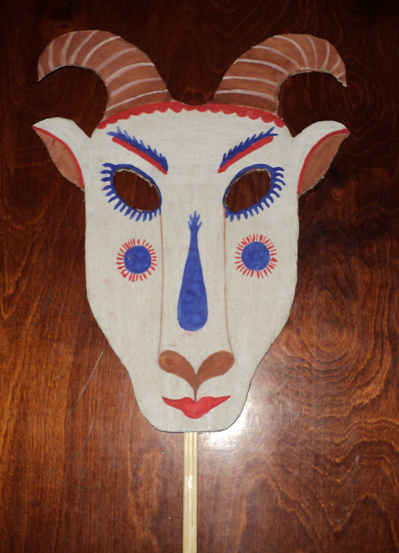 м.Сватове2011 рікПланпроведення майстер-класу на тему:«Виготовлення маски «Кози»Мета:Розповісти дітям про звичаї та обряди українського народу. Вчити дітей виготовляти і оздоблювати різдвяні маски і дотримуватись основних вимог декорування, а саме: передавати образність, яскравість, характер маски (позитивні герої – радісні, веселі; негативні — злі, похмурі, сумні). Розвивати творчу уяву, фантазію. Виховувати інтерес і повагу до народних звичаїв та обрядів.Обладнання: простий олівець, ножиці, папір, картон, гуаш, пензлі, тонка паличка, скетчХід роботиІ.  Вступна бесіда.ІІ. Виконання роботи.Зробити шаблон - на папері намалювати олівцем контур голови «Кози».Провести лінію так, щоб вона «поділила» маску на дві однакових частини.Зігнути папір по цій лінії.Обрізати по контуру ту сторону маски, яка вийшла найкраще.Розвернути і покласти на картон.Обвести  контури олівцем.Обрізати по контуру ножицями.Внизу маски, з оборотної сторони, скетчем приклеїти тонку паличку - ручку.Розфарбувати гуашшю.ІІІ. Підведення підсумку заняття. 